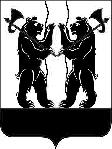 АДМИНИСТРАЦИЯЯРОСЛАВСКОГО МУНИЦИПАЛЬНОГО РАЙОНАП О С Т А Н О В Л Е Н И Е28.09.2018                                                                                                                            № 2090Об определении АО “Ярославльводоканал”в качестве сетевой организации, осуществляющей содержание и обслуживание участков сетей водоотведения, не имеющих эксплуатирующей организацииВ соответствии со статьей 6 Федерального закона от 7 декабря 2011 года № 416-ФЗ «О водоснабжении и водоотведении», статьей 14 Федерального закона  от 6 октября 2003 года № 131-ФЗ «Об общих принципах организации местного самоуправления в Российской Федерации», Администрация  района  постановляет:1. Определить АО “Ярославльводоканал” в качестве сетевой организации, осуществляющей содержание и обслуживание участков сетей водоотведения, не имеющих эксплуатирующей организации, расположенных в д. Кузнечиха Ярославского района  Ярославской области:- канализационный коллектор от канализационных колодцев К1, К2 в районе очистных сооружений д. Кузнечиха.2. Опубликовать постановление в газете «Ярославский агрокурьер».3.  Контроль за исполнением постановления оставляю за собой.4. Постановление вступает в силу со дня опубликования.ВРИО Главы Администрации ЯМР				      	       	                   